An angle is a figure formed by two non collinear rays that have a common endpoint.The common endpoint is called the vertex, and the two rays that make up the angle are called the sides of the angle.There are several ways to name the angle.Angles are measured in units called degrees. The symbol for degree is °.Angles Measure PostulateProtractor Postulate -Describes the relationship between angle measures and numbers.How to use the protractor:1. Place the notch of the protractor at the vertex of the angle.2. Place the edge of the protractor along a side of the angle so that the scale reads 0.3. Read the angle size by reading the degree measure that corresponds to the second side of the angle.Types of Angles			 Sample Problem 1: Find the measure of each angle. Then classify each angle.Sample Problem 2: Use a protractor to draw each angle. Then classify each angle.Angle Addition PostulateSample Problem 3: Find the indicated angle measures.The bisector of an angle is the ray with its endpoint at the vertex of the angle, extending into the interior of theangle. The bisector separates the angle into two angles of equal measure.Sample Problem 4: Find the indicated angle measures.Use the vertex and a point from each side.Use the vertex only.Use a number.For every angle, there is a unique positive number between 0 and 180 called the degree measure of the angle.°On a plane, given   and a number between 0 and180, there is exactly one ray with endpoint  , extending on each side of such that the degree measure of the angle formed is  .A protractor can be used to approximate the measure of an angle.Acute AngleRight AngleObtuse AngleStraight Anglea.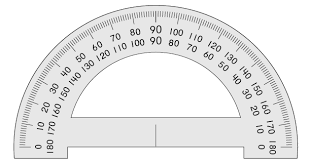 b.a.b.If  is in the interior of  , then the measure of   is equal to the sum of the measures of   and   .a.b.a.If bisects  and  , find   and b.If bisects  and  , find     and 